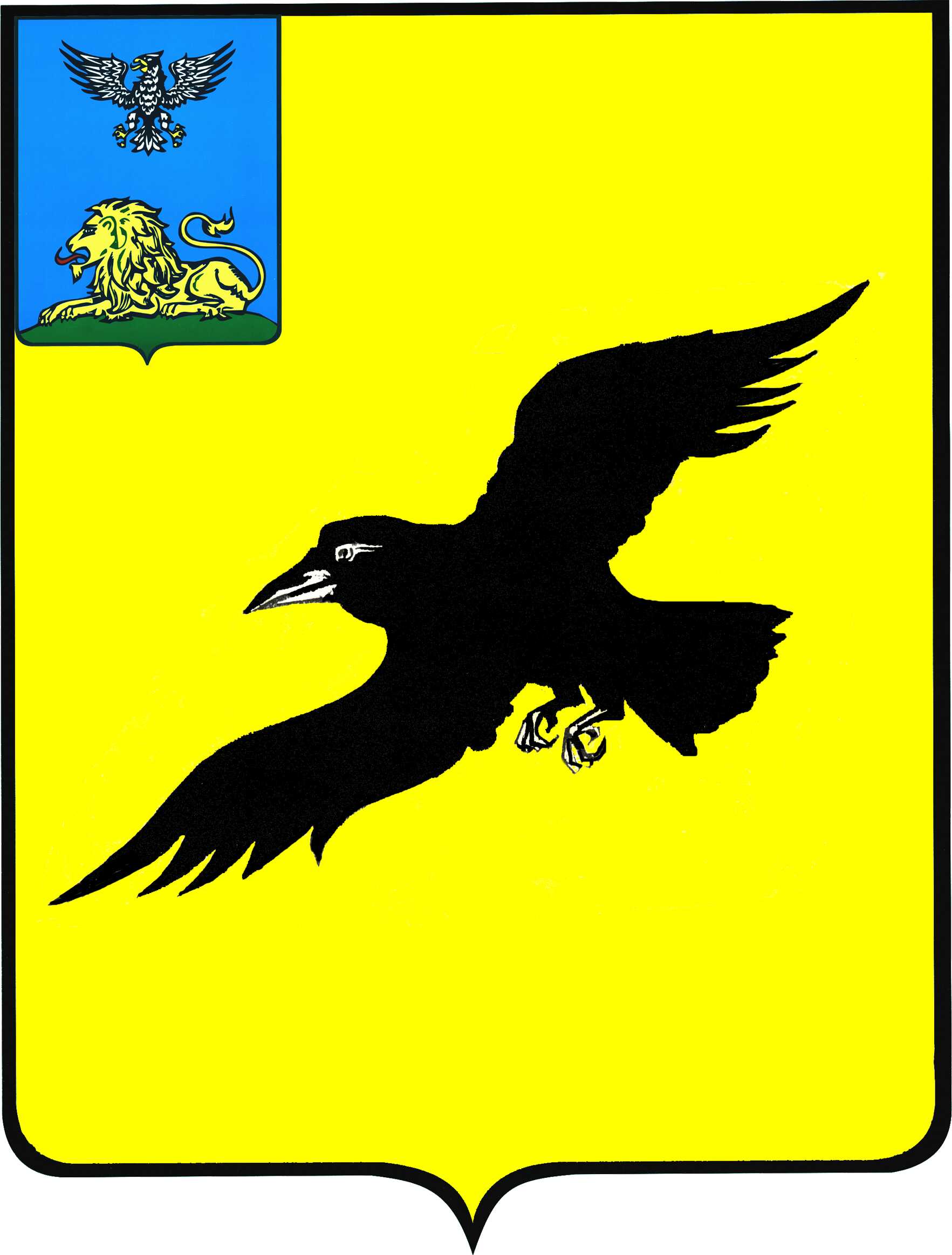 Б е л г о р о д с к а я   о б л а с т ьАДМИНИСТРАЦИЯ ГРАЙВОРОНСКОГО ГОРОДСКОГО ОКРУГАПОСТАНОВЛЕНИЕГрайворон«_05_ »  __августа_ 2022_ г.								          № _550_Руководствуясь приказом Министерства строительства и жилищно – коммунального хозяйства Российской Федерации от 20 июня 2022 года 
№ 501/пр «О нормативе стоимости одного квадратного метра общей площади жилого помещения по Российской Федерации на второе полугодие 2022 года 
и показателях средней рыночной стоимости одного квадратного метра общей площади жилого помещения по субъектам Российской Федерации 
на III квартал 2022 года», в соответствии с расчетом средней рыночной стоимости 1 квадратного метра общей площади жилого помещения от 18 июля 2022 года № 1041-22 постановляю:1.	Утвердить на второе полугодие 2022 года среднюю рыночную стоимость одного квадратного метра общей площади жилья по Грайворонскому городскому округу в размере 75 140 (семьдесят пять тысяч сто сорок) рублей.2.	Опубликовать настоящее постановление в газете «Родной край»                      и сетевом издании «Родной край 31» (rodkray31.ru), разместить на официальном сайте органов местного самоуправления Грайворонского городского округа (graivoron.ru).3.	Контроль за исполнением постановления возложить на заместителя главы администрации городского округа – начальника управления 
по строительству, транспорту, ЖКХ и ТЭК Р.Г. Твердуна.Об утверждении средней рыночной стоимости одного квадратного метра общей площади жилья 
по Грайворонскому городскому округу 
во втором полугодии 2022 годаГлава администрации Г.И. Бондарев